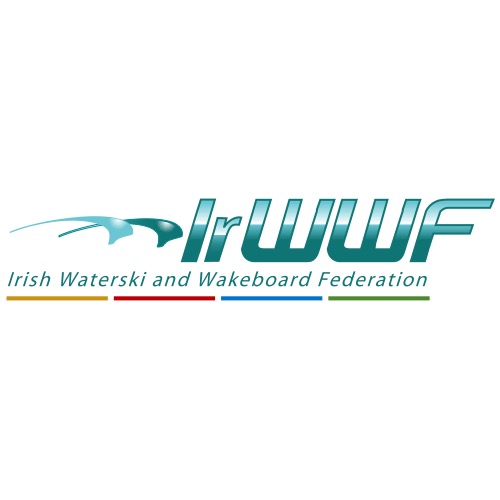 Anti-Doping Officers report to AGM 2024There were no incidents or matters that required the Anti-Doping Officers intervention in 2023.Anti-Doping is still a most important aspect of our Sport, with testing taking place at all International Events. I have added the 2024 anti-Doping Wallet to our Website at:  https://www.irishwwf.ie/iwwf/documents/anti-doping-walletThere is also a medications checker available on Sport Irelands website at:https://medcheck.sportireland.ie/ This enables Athletes / Coaches / Parents to check if a medication will need a Therapeutic Exemption for Competition and educates us on what is actually in a medication. This is a fantastic tool for all.Please also refer to the recent publication in relation to Tramadol, Tramadol, Tramadol is a strong painkiller and is an opiod. Tramadol is added from 1.1.24 to the Prohibited List for “In Competition Testing” See link below to factsheet on our Website.https://www.irishwwf.ie/userfiles/Tramadol%20Factsheet%20Athletes%20and%20ASP_FINAL_2023Revision_version4.pdfGoing forward, all Athletes who wish to be funded MUST do the Sport Ireland on line Anti-Doping Course so as to know the process that may apply during competition and also what their rights are and what is deemed mandatory.We will also be rolling out an education program whereby the ADO will give a presentation at ALL courses run by The Federation in 2024 and into the future.Paul Carroll, Anti-Doping Officer